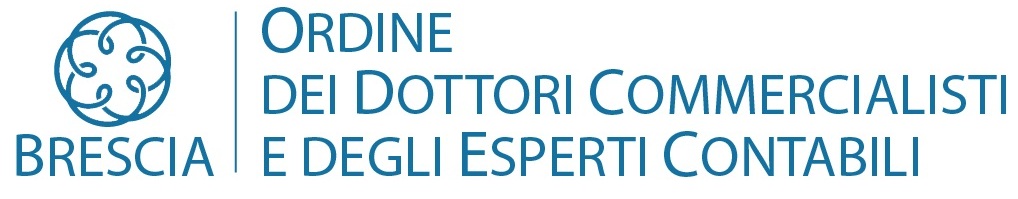 Commissione TRUST e SUCCESSIONITRUST e AFFIDAMENTO FIDUCIARIO Diritti dei beneficiariBrescia 10 dicembre 2019 dalle 16 alle 19,00Programma15,45 : accreditamento16,00 : Dott. Enrico Silvestri ( Dottore Commercialista ) : inquadramento del Trust e istituti alternativi 16,30 :   Trust e affidamento fiduciario, due istituti a confronto – relatore Avv. Giuseppe Amato17,30 : I diritti dei beneficiari, la loro trasferibilità e segregazione – relatore Avv. Marco Avanza18,30 : quesiti e discussioneLa partecipazione è gratuita. Per gli iscritti all’Ordine è prevista l’attribuzione di 3 crediti formativi (specificare il tipo ed eventualmente il gruppo). Iscrizioni esclusivamente on line sul sito www.dottcomm.bs.it fino a esaurimento dei posti disponibili